Образовательная деятельность для детей старшего дошкольного возраста«Вода – источник жизни»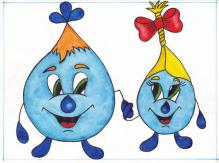 Воспитатель: Кузьмина Е.Л.г. ТюменьХод занятия:Дети сидят полукругом.Воспитатель: Жили-были Кап и Капелька. Кап был большой и толстый, а Капелька – маленькая и смешная. После дождя они весело прыгали с листьев на цветы, с веток на траву. Их фигурки блестящие и прозрачные. В солнечный денёк лесные зверушки: зайчики, лисички, белочки смотрелись в них, как в зеркало. И сегодня Кап и Капелька у нас в гостях.Воспитатель: Ребята, как вы думаете, где они живут? Дети: - Да! В воде.Воспитатель: Вы, слышали о воде? Говорят она везде, Мы её не замечаем,  мы привыкли, что вода, наша спутница всегда. А где же вода живёт?(Перед детьми ставят глобус)Да, вода живёт в реке, в океане, в море. Давайте посмотрим на глобус. Каким цветом на глобусе вода?Дети: - Синим!Воспитатель: На нашей планете 4 океана, 30 морей, много рек, озёр. Как вы думаете, это много или мало?Дети:- Много!Воспитатель: А знаете ли вы, какая вода в море?Дети: Солёная!Воспитатель: Её можно пить?Дети: - Нет!Воспитатель: А мы, какую воду пьём?Дети:- Не солёную!Воспитатель: Мы пьём пресную воду. Она находится в реках, прудах, озёрах. - А мы можем с вами пить воду сразу из реки, озера?Дети: - Нет, мы пьем ее уже очищенную из крана Воспитатель: - А как вы думаете, почему нельзя пить воду сразу из реки?Дети:- Потому что она там грязная ее нужно очищать.Воспитатель: - Посмотрите, ребята,  я вам ещё покажу картинки, где же живет вода: Картина о море ребята, посмотрите, что же мы с вами видим - море. А, вы хотите послушать песенку моря.                                                                         А сейчас представьте, что вы, стоите, на берегу моря и море с вами разговаривает. А потом расскажете Капельке и Капу. Что же оно вам интересное сообщило.Дети слушают шум моря. Фантазии детей 2 или 3Воспитатель: – А смотрите следующую картинку, где живет вода. Посмотрите и скажите это что такое здесь изображено?Дети: Река.Воспитатель: Правильно это река. Значит, что мы можем сказать, что вода живет не только в море, но и в реке.Шум рекиПесенка моря отличается от песни реки?Посмотрите на следующую картину. Это что такое, ребята вы знаете?Дети: Водопад.Воспитатель: Ребята послушайте, как шумит водопад. Шумно да! Когда вода падает с высоты, она создает такой шум.И еще одна картина домика воды (показывает ручей). Как выдумаете это что?Дети: Ручей.Воспитатель: Правильно. Течет ручей, журчит ручей. Я вам сейчас предлагаю послушать журчание ручейка. (Музыка). Ребята пение ручейка отличается от шума водопада? Чем отличается: у ручейка нежная, спокойная песенка, а у водопада шумная, громкая, не спокойная.Воспитатель: Ребята, а Капелька интересуется, знаете ли вы, кому нужна вода?Дети: Деревьям, птицам, людям, животным, растениям.Воспитатель: А нам с вами нужна вода в детском саду?Дети: ДаВоспитатель: А для чего?Дети: Умываться, мыть пол, готовить обеды, стирать, мыть игрушки, поливать цветы. Воспитатель: Ребята, а ели бы не было воды.Что произошло? Как вы думаете?Ответы детейДа, ребята, без воды всё живое на свете погибнет. Вода – это жизнь!Воспитатель: У воды великая забота – напоить всех обитателей Земли. Ребятки, вы, наверное, устали? Я предлагаю вам поиграть в игру «Вырастим цветы».Физкультминутка. Вы будете семенами, а я хозяйкой. Я сажаю семена в землю. Ярко светит солнышко, на улице тепло. Я беру лейку с водой и поливаю семена. Они набухают и начинают потихоньку прорастать. Вот уже появились первые ростки. Они начинают тянуться вверх. Я ещё поливаю. Вот цветы подросли и раскрыли свои прекрасные бутоны. Как же красиво кругом, свежо и дышится легко и глубоко.Дети, а вы знаете, что вода волшебная. С ней можно играть, проводить различные фокусы, опыты. Хотите поиграть с водой? - Да! Тогда прошу за столы!Опыт №1 «Тонет, не тонет».Воспитатель: Перед вами ванночки с водой а на подносе у вас различные предметы. Дети в ванночку с водой опустите предметы что мы видим Дети: мы видим, что деревянные предметы не утонули, а железные утонули. Воспитатель: А скажите мне, что тяжелее железо или дерево? Дети: Железо. Вывод: Какое первое свойство воды мы с вами увидели. Вода выталкивает более легкие предметы, а тяжелые тонут.Опыт №2 Воспитатель: Теперь возьмите баночку с водой и понюхайте, имеет ли она запах Вывод: Чистая вода не имеет запаха. Чем пахнет газировка?Опыт №3 Воспитатель: Ребята теперь в эту баночку с водой добавьте ложной сахар и размешайте. Что мы видим? Дети: Сахар растворился Вывод: В результате растворения в воде сахара получился раствор сладкий. Мы с вами обнаружили еще одно свойство воды растворитель, но цвет воды при этом остается прозрачным.Опыт № 4 Вода окрашивается. Воспитатель: Ребята, а я знаю, что вода может изменять свой цвет. Хотите убедиться в этом? В баночку с водой, ложечкой немножко положите гуаши и размешайте. Посмотрим, что произойдёт с водой. Изменила вода свой цвет? Дети: Да. Вывод: Вода может менять цвет в зависимости от того, какого цвета гуашь в неё добавили и растворили.Воспитатель: А сейчас, у меня для вас сюрприз. (Показывает льдинку) Как вы думаете что это? Как можно получить цветные льдинки? Вода на морозе превращается в лед.Опыт №6:А сейчас еще один фокус с водой. У воспитателя на столе два стакана с водой и два яйца. В одном стакане воспитатель растворяет 5 чайных ложек соли, а другой оставит так. Опустить в оба стакана яйца. Что происходит? Дети: В соленой воде яйцо всплывает. Вывод: В соленой воде легче плавать, потому - что тело поддерживает не только вода, но и растворенные в ней частички солиИтак: Ребята мы сегодня с вами узнали о свойствах воды. Давайте вспомним еще раз.1. Вода выталкивает более легкие предметы, а тяжелые тонут.2. Чистая вода не имеет запаха.3. Вода является растворителем.4. Вода может менять цвет, когда ее окрашивают5. На морозе вода застывает и превращается в лед.6. В соленой воде легче плавать потому - что тело держит не только вода, но и соль растворенная в воде.Ребята, вам понравилось занятие?А что больше всего вам запомнилось? (Ответы детей).Что нового о воде узнали? (Ответы детей). Кап и Капелька дарят на память своих подружек – «капелек». Дружите с ними и берегите их! Занятие окончено.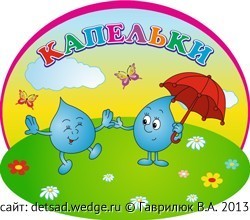 